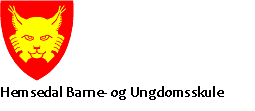 Unntatt fra offentlighet (Offentlighetsloven §5a)Målform:Tilvalgsfag:					Valgfag:_________________________________	____________________________________Underskrift					UnderskriftPersonopplysningar:Barnet sitt namn:Fødselsnr: (ev, DUF-nr)Adresse:Postnr/stad:Foreldre/føresette 1:Namn: Fødselnr: (ev, DUF-nr)Mobilnr:                                                                  E-post:Foreldre/føresette 2:Namn:Fødselsnr: (ev, DUF-nr)Mobilnr:E-post:Eventuell anna adresse: